Transcript of Records Session 1 (translation from original transcript in French)NAME First NameStudent Registration Number: xxxxx     INE : xxxxxBorn on DD / MM/ YYYY in Location Registered in SEMESTER 2 (Spring): Bachelor’s Degree in Economics and Management Political Sciences and International RelationsS1: 1st session – without resitS2: 2nd session – after resitAnnecy, on 22 March 2018Programme Coordinator: Claire Salmon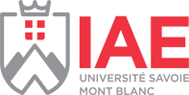 ECTSCoursesMarks out of 20Results (pass/fail/passed by compensation?)Session11Module 201 : Core coursesxxxx / 20S1 2017/20184ECON201 Microeconomics 1xxx/ 20S1 2017/184ECON202 Macroeconomics 1xxx/ 20S1 2017/181NEGO201 Negotiation xxx/ 20S1 2017/185ECON203 Introduction to corporate accounting and financexxx/ 20S1 2017/1811Module 202 : Secondary coursesxx / 20S1 2017/20183SCPO201 Political Sociology xx / 20S1 2017/183DCON201 Constitutional lawxx / 20S1 2017/183SCPO202 Institutions and Politicsxx / 20S1 2017/181CONF201 External Conferences and Seminars outside the wallsxx / 20S1 2017/181PROJ201 Citizen Actionxx / 20S1 2017/188Module 203 : Complementary courses xxx / 20S1 2017/20182ANGL201 Englishxx / 20S1 2017/182LANG 201 Modern Language 2xxx/ 20S1 2017/182STAT201 Statistics and applied mathematics IIxxx/ 20S1 2017/18S1 2017/181INFC201 Information technology, digital toolsxxx/ 20S1 2017/181GEST201 Personal and professional developmentxxx/ 20S1 2017/1830Total semester averagexxx / 20S1 2017/18